Sopronnémeti Község Önkormányzata Képviselő-testülete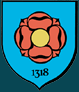 Sopronnémeti, Petőfi u. 22.Tel./Fax.: 96/285-394 	e-mail: sopronnemeti@freemail.huS/182-2/2018.ny.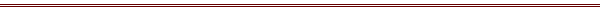 J e g y z ő k ö n y vKészült Sopronnémeti Község Önkormányzata Képviselő-testületének 2018. április 25-én 18 órai kezdettel az Önkormányzat tanácskozó termében tartott nyilvános üléséről.Jelen vannak:Bognár Sándor polgármesterSzabóné Németh Mária alpolgármesterKocsis JózsefnéPaál Szabolcs Vargáné Bella Éva képviselőFarádi Közös Önkormányzati Hivatal részéről:Pálfi Zoltánné jegyzőA lakosság köréből nem jelent meg senki.Bognár Sándor polgármester köszönti a testületi ülésen megjelenteket, megállapítja, hogy a Képviselő-testület 5 tagjából jelen van 5 fő, az ülés határozatképes.Jegyzőkönyv-hitelesítőnek javasolja Szabóné Németh Mária alpolgármestert és Paál Szabolcs              képviselőt.A szavazásban résztvevő képviselők száma 5 fő.A képviselő-testület 5 igen, 0 nem szavazattal, tartózkodás nélkül meghozza alábbi határozatát:Sopronnémeti Község Önkormányzata Képviselő-testületének 15/2018. (IV.25.) határozataA képviselő-testület Szabóné Németh Mária alpolgármestert és Paál Szabolcs képviselőt megválasztja jegyzőkönyv-hitelesítőnek.Felelős: Bognár Sándor polgármesterHatáridő: azonnalBognár Sándor polgármester javaslatot tesz az ülés napirendjére. Kéri, hogy a kiküldött meghívóban szereplő napirendet fogadja el a testület.Napirend:Beszámoló a lejárt határidejű határozatok végrehajtásárólElőadó: Bognár Sándor polgármesterTájékoztató az előző ülés óta eltelt fontosabb eseményekről Előadó: Bognár Sándor polgármesterJavaslat a 2018. évi közbeszerzési terv elfogadásáraElőadó: Bognár Sándor polgármesterDöntés az önkormányzati feladatellátást szolgáló fejlesztések támogatására kiírt pályázat benyújtásáraElőadó: Bognár Sándor polgármesterA Szili Szent István Általános Iskola és AMI intézményvezetőjének kinevezése vonatkozásában véleményezési eljárásban javaslattétel elfogadásaElőadó: Bognár Sándor polgármesterDöntés a település 700 éves évfordulójára fény-dekoráció elkészítésérőlElőadó: Bognár Sándor polgármesterZárt ülés Döntés lakásbérleti kérelem ügyébenElőadó: Bognár Sándor polgármesterA szavazásban résztvevő képviselők száma 5 fő.A képviselő-testület 5 igen, 0 nem szavazattal, tartózkodás nélkül meghozza alábbi határozatát:Sopronnémeti Község Önkormányzata Képviselő-testületének 16/2018. (IV.25.) határozataA képviselő-testület elfogadja a napirendre tett javaslatot.Felelős: Bognár Sándor polgármesterHatáridő: azonnalNapirend tárgyalása:Beszámoló a lejárt határidejű határozatok végrehajtásárólBognár Sándor polgármester: A 8/2018.  (II.23.) határozattal a képviselő-testület elfogadta a polgármester szabadságolási tervét 2018. évre vonatkozóan.A 9/2018.  (II.23.) határozatban a Helyi Választási Bizottság tagjait egészítettük ki. Április 8-án megtörtént az országgyűlési képviselők választása.A 10-13/2018. (II.23.) határozatokkal VP6-19.2.1. kódszámú, a Rábaköz Vidékfejlesztési Egyesület által lefedett önkormányzatok számára kiírt pályázatok benyújtásáról döntöttünk. A pályázatok benyújtása megtörtént.A 14/2018. (II.23.) határozatban elfogadtuk az ajándékként felajánlott ingatlanokat. A földhivatali ügyintézés folyamatban van.Kérem, aki egyetért a beszámolóval, kézfeltartással jelezze.A szavazásban résztvevő képviselők száma 5 fő.A képviselő-testület 5 igen, 0 nem szavazattal, tartózkodás nélkül meghozza alábbi határozatát:Sopronnémeti Község Önkormányzata Képviselő-testületének 17/2018. (IV.25.) határozataA képviselő-testület elfogadja a lejárt határidejű határozatok végrehajtásáról szóló beszámolót.Felelős: Bognár Sándor polgármesterHatáridő: azonnalTájékoztató az előző ülés óta eltelt fontosabb eseményekrőlBognár Sándor polgármester:  Az EFOP-3.7.3 pályázat keretében a képzések elindultak a Switch és az iránytű az egészséghez programmal 10-10 fő részvételével.A TOP-3.2.1. nyertes pályázatból visszavontak 1,675 millió forintot, községünktől 154.200.- forintot.A vidékfejlesztési pályázatban – a külterületi helyi közutak fejlesztése – traktor vásárlására nagyobb összeget kaptunk. A traktorra a pályázatot Farád, Acsalag és Sopronnémeti együtt nyújtotta be.Idén is folytatjuk a virágosítási akciót, a lakosság felírathatta az igényeit, a virágok szállítása május elején történik. Azok a lakosaink kapnak, akik vállalják az előttük lévő közterület illetve az utcára néző ablakaik virággal történő díszítését, gondozását.A testvértelepülési program megvalósítására a Bethlen Gábor Alaptól 600 ezer forint támogatást kaptunk.Az M86-os gyorsforgalmi út mellett kialakításra kerülő komplex pihenőhely munkálatai májusban kezdődnek, a kivitelező a Colas kft.A Csornai Járási Hivatal Munkaügyi Osztálya április 24-én ellenőrzést tartott a közmunkaprogramra vonatkozóan, mindent rendben találtak.Május 19-én kerül sor a majális és gyermeknap lebonyolítására. A Megyei Könyvtár szervezésében gyermekműsor, kézműves-foglalkozás is lesz.Május elsejére mind a három egyesületünk tagságát összehívtuk egy megbeszélésre.A falugondnokunk ma benyújtotta felmondását, május 31-ig dolgozik.A szociális bérlakásaink közül a Petőfi u. 20/A szám alól elköltöztek a lakók.Van-e kérdés, hozzászólás?Szabóné Németh Mária alpolgármester: Mi a helyzet a körzetünk háziorvosi állásával? Úgy hallottam, hogy a helyettesítést szeretné megszüntetni dr. Antal Miklós.Bognár Sándor polgármester: Igen, 2018. december 31-ével megszünteti a munkavégzését a háziorvos a településünkön.Kérem, amennyiben egyetértenek a tájékoztatóval, kézfeltartással jelezzék.A szavazásban résztvevő képviselők száma 5 fő.A képviselő-testület 5 igen, 0 nem szavazattal, tartózkodás nélkül meghozza alábbi határozatát:Sopronnémeti Község Önkormányzata Képviselő-testületének 18/2018. (IV.25.) határozataA képviselő-testület elfogadja az előző ülés óta eltelt fontosabb eseményekről szóló beszámolót.Felelős: Bognár Sándor polgármesterHatáridő: azonnalJavaslat a 2018. évi közbeszerzési terv elfogadásáraPálfi Zoltánné jegyző: Minden év március 31-ig el kell fogadni a közbeszerzési tervet, még akkor is, ha, előreláthatólag nem valósít meg az önkormányzat közbeszerzést.Bognár Sándor polgármester: Javaslom a 2018. évi közbeszerzési terv elfogadását olyan formábban, hogy nem szerepel benne összeg.A szavazásban résztvevő képviselők száma 5 fő.A képviselő-testület 5 igen, 0 nem szavazattal, tartózkodás nélkül meghozza alábbi határozatát:Sopronnémeti Község Önkormányzata Képviselő-testületének 19/2018. (IV.25.) határozataA képviselő-testület elfogadja az önkormányzat 2018. évi közbeszerzési tervét.Felelős: Bognár Sándor polgármesterHatáridő: azonnalDöntés az önkormányzati feladatellátást szolgáló fejlesztések támogatásra kiírt pályázat benyújtásárólBognár Sándor polgármester: Megjelent az önkormányzati feladatellátást szolgáló fejlesztések támogatása pályázati felhívás. Az utak, járdák, hidak felújítása alcélon belül javaslom, hogy nyújtsunk be támogatási kérelmet a Hunyadi utca felújítására.A szavazásban résztvevő képviselők száma 5 fő.A képviselő-testület 5 igen, 0 nem szavazattal, tartózkodás nélkül meghozza alábbi határozatát:	Sopronnémeti Község Önkormányzata Képviselő-	testületének 20/2018. (IV.25.) határozata	A képviselő-testület pályázatot nyújt be a Magyarország 2018.évi központi költségvetéséről szóló 2017. évi C. törvény 3. melléklet II. 2. pont a), b) és c) pontok szerinti az „Önkormányzati feladatellátást szolgáló fejlesztések támogatásra” című pályázaton belül belterületi utak, járdák, hidak felújítása c) alcélra 14.615.296.-Ft támogatási összegre a Hunyadi utca (Sopronnémeti, belterület 247 hrsz.) felújítására.	A pályázat bruttó költsége 17.194.466.-Ft, melyhez 2.579.170.-Ft önerőt biztosít a költségvetésében.	A képviselő-testület felhatalmazza a polgármestert a pályázat benyújtására.	Felelős: Bognár Sándor polgármester	Határidő: azonnal illetve 2018. május 2.A Szili Szent István Általános Iskola és AMI intézményvezetőjének kinevezése vonatkozásában véleményezési eljárásban javaslattétel elfogadásaBognár Sándor polgármester: Két jelölt küldte be pályázati anyagát a szili Szent István Általános Iskola intézményvezetői állásra kiírt felhívásra. A pályázati anyagokat a képviselő-társaim megkapták, Rátz Ottó  és Babosné Major Beát a  két jelölt. Javaslom, hogy Babosné Major Beáta kinevezését támogassuk.A szavazásban résztvevő képviselők száma 5 fő.A képviselő-testület 4 igen, 0 nem szavazattal, 1 tartózkodással meghozza alábbi határozatát:	Sopronnémeti Község Önkormányzata Képviselő-	testületének 21/2018. (IV.25.) határozata	A képviselő-testület megismerve a szili Szent István Általános Iskola és AMI  intézményvezetői állásra érkezett pályázatokat és a következő véleményt alkotja:A pályázatot benyújtók közül Babosné Major Beáta álláspályázatát támogatja.A képviselő-testület felkéri a polgármestert, hogy döntéséről értesítse a Soproni Tankerületi Központot. (9400 Sopron, Bajcsy-Zsilinszky u. 9.) Felelős: Bognár Sándor polgármesterHatáridő: azonnal illetve 2018. május 9.Döntés a település 700 éves évfordulójára fény-dekoráció elkészítésérőlBognár Sándor polgármester: Mint mindenki előtt ismert, községünk ebben az évben lesz 700 éves. Kértem árajánlatot dísz fénydekoráció elkészítésére, melyet bemutatok a testület tagjainak. A kihelyezése a Tóth Antal térre történne, a bemutatott anyagnak megfelelően.A dekoráció ajánlati összege 504.222.- Ft. Javaslom, hogy rendeljük meg.A szavazásban résztvevő képviselők száma 5 fő.A képviselő-testület 5 igen, 0 nem szavazattal, tartózkodás nélkül meghozza alábbi határozatát:	Sopronnémeti Község Önkormányzata Képviselő-	testületének 22/2018. (IV.25.) határozataA képviselő-testület úgy határoz, hogy a Sopronnémeti, Tóth Antal térre a község 700 éves ünnepi megemlékezésére megrendeli a fénydekorációt bruttó 504.222.- Ft áron.A képviselő-testület a fénydekoráció beszerzésének összegét a 2018. költségvetésében biztosítja.A képviselő-testület felhatalmazza a polgármestert az adásvételi szerződés megkötésére.Felelős: Bognár Sándor polgármesterHatáridő: azonnalMiután más tárgy nincs, hozzászólás nem érkezik, Bognár Sándor zárt testületi ülést rendel el.kmf.Bognár Sándor							Pálfi Zoltánnépolgármester								jegyzőPaál Szabolcs			Szabóné Németh Máriajegyzőkönyv-hitelesítő